T.CMUT KAYMAKAMLIĞIÖĞRETMENEVİ VE AKŞAM SANAT OKULU  MÜDÜRLÜĞÜ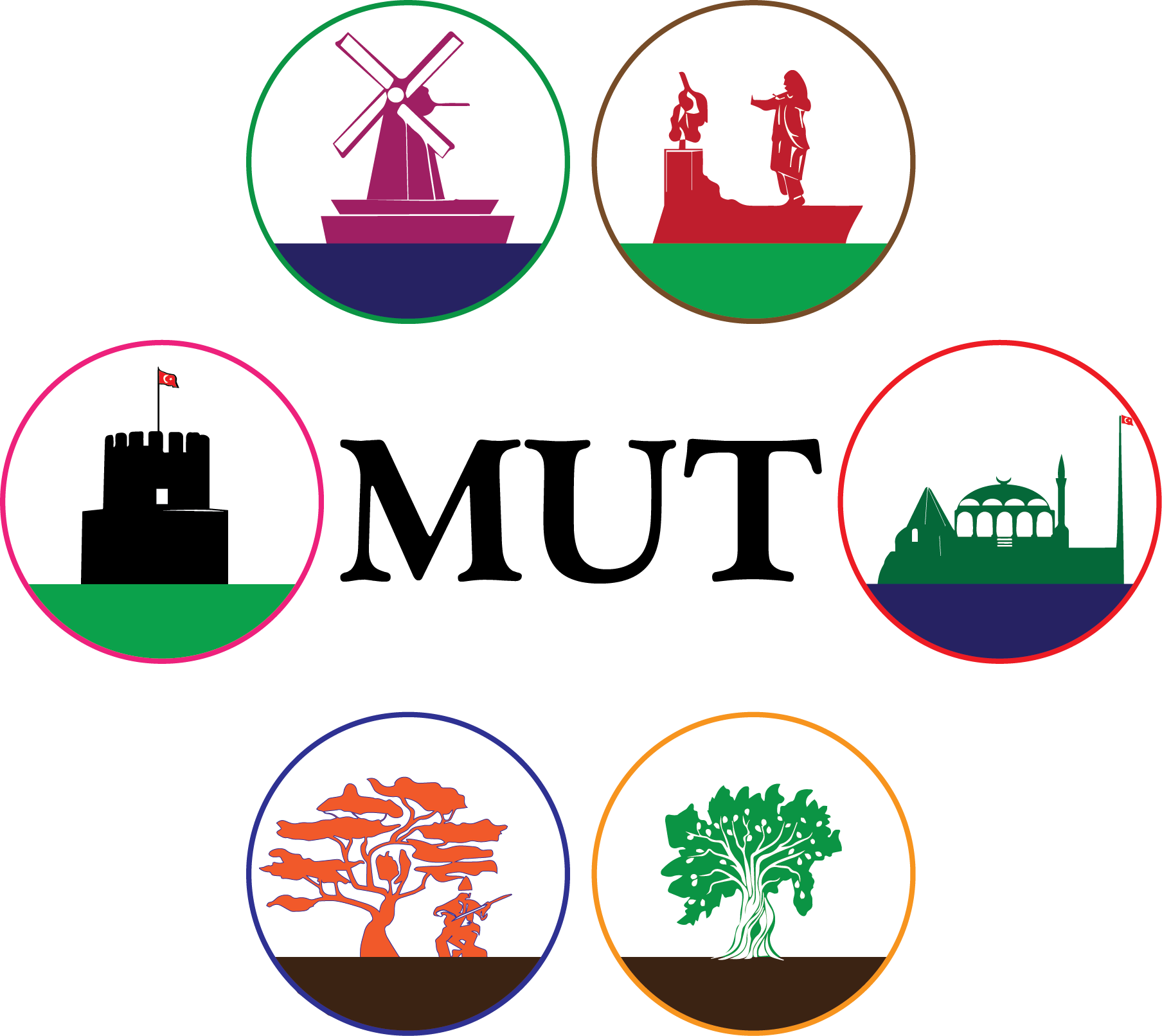 2019-2023 STRATEJİK PLANI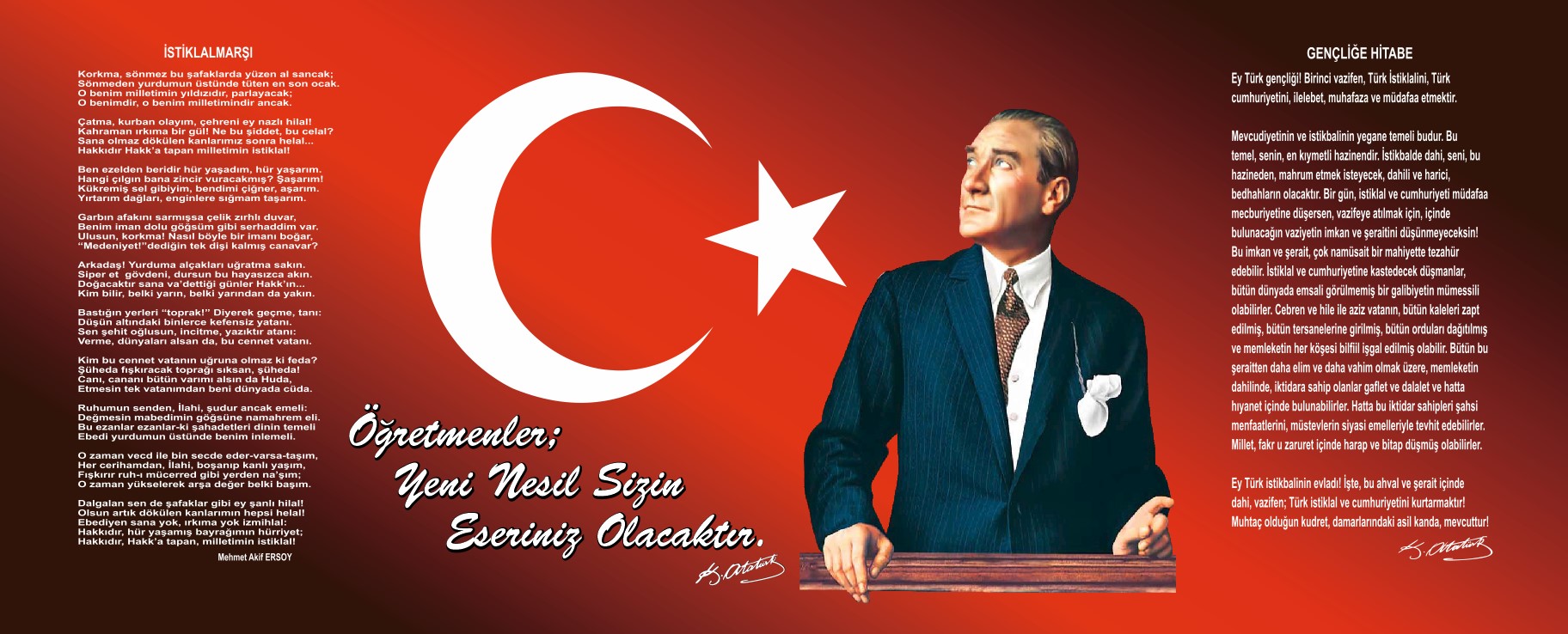 SUNUŞ     Küreselleşme sonucu ortaya çıkan yenilik ve gelişmeler,sosyo-ekonomik değişmeler ve rekabetin yoğunlaşması, kamu yönetiminde kalite yönetimi, stratejik yönetim ve performans yönetimi gibi modern yönetim anlayışlarının önem kazanmasına yol açmıştır. Yönetimin görevi, insanları, ortak amacı başarabilir duruma getirmek için onların güçlü yanlarını etkili kılmaktır. Daha esnek ve hızlı karar alabilen, amaç ve sonuçlara odaklanmış, politika oluşturma ve uygulama süreçlerinde yaratıcı çözümler üretebilen, gelecek yönelimli yönetsel yaklaşımlar önem kazanmıştır. Bu yaklaşımların bir aracı olarak stratejik planlamanın kamu yönetiminde hayata geçirilmesi bir zorunluluk haline gelmiştir. Ülkemizde son yıllarda uygulamaya konulan önemli reformlardan biri de 5018 sayılı Kamu Mali Yönetimi ve Kontrol Kanunu ile yerleştirilmeye çalışılan yeni kamu mali yönetimi anlayışıdır. Kamu yönetiminde yaşanan idari ve mali sorunlar dikkate alındığında kamu idarelerinin faaliyetlerini belirli bir plan dâhilinde yerine getirmeleri son derece önem kazanmıştır. Yeni kamu mali yönetimi sürecinde mali disiplini sağlamak, kaynakları stratejik önceliklere göre dağıtmak, bu kaynakların etkin kullanılıp kullanılmadığını izlemek ve bunun üzerine bir hesap verme sorumluluğu geliştirmek temel başlıklar olarak ortaya çıkmıştır.     10.12.2003 tarih ve 5018 sayılı Kamu Malî Yönetimi ve Kontrol Kanununda yer alan stratejik planlamaya ilişkin hükümler 01.01.2005 tarihinde yürürlüğe girmiştir. 5018 sayılı Kanunda stratejik plan, “kamu idarelerinin orta ve uzun vadeli amaçlarını, temel ilke ve politikalarını, hedef ve önceliklerini, performans ölçütlerini, bunlara ulaşmak için izlenecek yöntemler ile kaynak dağılımlarını içeren plan” olarak tanımlanmıştır. Kanunda, kamu idarelerine kalkınma planları, programlar, ilgili mevzuat ve benimsedikleri temel ilkeler çerçevesinde geleceğe ilişkin misyon ve vizyonlarını oluşturmak, stratejik amaçlar ve ölçülebilir hedefler saptamak, performanslarını önceden belirlenmiş olan göstergeler doğrultusunda ölçmek ve uygulamanın izleme ve değerlendirmesini yapmak amacıyla katılımcı yöntemlerle stratejik plan hazırlama görevi verilmiştir.     Mut Öğretmenevi ve ASO Müdürlüğü Stratejik Planı hazırlanırken kamu kurumları stratejik plan hazırlama kılavuzu modeli esas alınmıştır. Stratejik planların başarılı olması için planlama öncesi hazırlık çalışmalarının çok önemli olduğu bilinmektedir. Stratejik planlama, farklı görevlere ve donanımlara sahip birçok kişiyi bir araya getiren, kuruluş genelinde sahiplenmeyi gerektiren, zaman alıcı bir süreçtir. Stratejik planlama çalışmalarının başarısı büyük ölçüde plan öncesi hazırlıkların yeterli düzeyde yapılmasına bağlıdır.      Kuruluşun tüm çalışanlarının sahiplenmediği bir planın başarılı olması düşünülemez. Bu nedenle Stratejik planlama geniş bir katılımcılık ile hazırlanması gerekir. 2015-2019 stratejik planlama çalışmalarının başladığı tüm çalışanlarımıza yüz yüze toplantılarla duyurulmuş konunun önemi anlatılmıştır. Stratejik planlamanın müdürlüğümüz içinde belirli bir birimin ya da grubun işi olarak görülmemesi gerektiği ve tüm personelin katılımı ve desteğinin önemli olduğu konusunda bilgilendirme sunuları yapılmıştır     Stratejik planlama esasında, kurumun bulunduğu nokta ile ulaşmayı arzu ettiği durum arasındaki yolu tarif eder. Sonuçların planlanması, geleceğin biçimlendirilmesi, disiplinli ve kaliteli yönetimin aracıdır. Hesap verme sorumluluğuna temel oluşturur. Katılımcı bir yaklaşımdır. Bu çerçevede kurumumuz çağdaş bir bakış açısını muhafaza ederek en yüksek düzeydeki ürün ve hizmetleri standartlara uygun olarak müşteri tatmini için arz etmeyi prensip haline getirmiştir. Her zaman genç bir ruh ve coşkuyla çalışmak, yeni ve taze fikirler geliştirmek, çalışmaktan hoşlanmak, çalışma atmosferimizi sürekli güzelleştirmek, uyumlu bir iş akışı içerisinde sürekli çabalamak stratejik planımızın temel çerçevesidir. Planımız müşteri beklentilerinin aşılmasını hedefleyen, katılımı ve takım çalışmasını destekleyen, tüm sistem ve süreçlerinin iyileştirilmesine odaklanan bir yönetim anlayışını hedefler.Yeni ve öncü hizmet politikaları geliştiren, kurumun misyon ve vizyonuna olumlu katkılar sağlayacak hizmet ve faaliyetler ortaya koyan “Geleceği kendi lehine yönlendiren” bir kurum olma amacındayız.	Duran BAYRAM                                                                                   Mut Öğretmenevi ve ASO MüdürüİçindekilerSunuş	3İçindekiler	6BÖLÜM I: GİRİŞ ve PLAN HAZIRLIK SÜRECİ	7BÖLÜM II: DURUM ANALİZİ	8Okulun/Kurumun Kısa Tanıtımı	9Okulun/Kurumun Mevcut Durumu: Temel İstatistikler	10PAYDAŞ ANALİZİ	12GZFT (Güçlü, Zayıf, Fırsat, Tehdit) Analizi	27Gelişim ve Sorun Alanları	29BÖLÜM III: 	31MİSYONUMUZ	31VİZYONUMUZ	31TEMEL DEĞERLERİMİZ	31BÖLÜM IV:  AMAÇ, HEDEF, PERFORMANS GÖSTERGELERİ VE EYLEMLER………………32	V. BÖLÜM: MALİYETLENDİRME	36VI. BÖLÜM: İZLEME VE DEĞERLENDİRME	39EKLER:	39BÖLÜM IGİRİŞ ve PLAN HAZIRLIK SÜRECİ2019-2023 dönemi stratejik plan hazırlanması süreci Üst Kurul ve Stratejik Plan Ekibinin oluşturulması ile başlamıştır. Ekip tarafından oluşturulan çalışma takvimi kapsamında ilk aşamada durum analizi çalışmaları yapılmış ve durum analizi aşamasında paydaşlarımızın plan sürecine aktif katılımını sağlamak üzere paydaş anketi, toplantı ve görüşmeler yapılmıştır. Durum analizinin ardından geleceğe yönelim bölümüne geçilerek kurumumuzun amaç, hedef, gösterge ve eylemleri belirlenmiştir. Çalışmaları yürüten ekip ve kurul bilgileri altta verilmiştir.Stratejik Planlama EkibiBÖLÜM II DURUM ANALİZİDurum analizi bölümünde kurumumuzun mevcut durumu ortaya konularak neredeyiz sorusuna yanıt bulunmaya çalışılmıştır. Bu kapsamda kurumuzun kısa tanıtımı, kurum künyesi ve temel istatistikleri, paydaş analizi ve görüşleri ile kurumumuzun Güçlü Zayıf Fırsat ve Tehditlerinin (GZFT) ele alındığı analize yer verilmiştir.Okulun/Kurumun Kısa Tanıtımı         Kurumumuz kurulduğu yıldan itibaren farklı binalarda faaliyetlerine devam etmiş olup,19 Mayıs 1995 tarihinden itibaren TC. Milli Eğitim Vakfı tarafından Mut Lisesi bahçesinde yaptırılan kendi binasında hizmete girmiştir. Kurulduğu yıldan itibaren Öğretmen Evi olarak hizmet veren Kurumumuz 19 Ekim 2005 tarihinden itibaren Bakanlığımız Öğretmene Hizmet ve Sosyal İşler Dairesi Başkanlığı'nın emirleri doğrultusunda Öğretmen Evi ve Akşam Sanat Okulu olarak hizmetlerine devam etmektedir.          Kurumumuzda; 1 müdür,1 Müdür yardımcısı,4 sözleşmeli işçi çalışmaktadır. Kurumumuz 25 odalı, 50 yatak kapasiteli olup, odalarımız sıcak sulu duşlu, klimalı, kalörifer ısıtmalı, televizyonlu ve balkonlu olup,geniş araba garajı ve göz kamaştıran şeffaf salonu ile nezih bir ortamda hizmet verilmektedir. Ücretlerimize kahvaltı dahildir.Kurumun Mevcut Durumu: Temel İstatistiklerKurum KünyesiOkulumuzun/Kurumumuzun temel girdilerine ilişkin bilgiler altta yer alan kurum künyesine ilişkin tabloda yer almaktadır.Temel Bilgiler Tablosu- Okul/Kurum Künyesi Çalışan BilgileriOkulumuzun/Kurumumuzun çalışanlarına ilişkin bilgiler altta yer alan tabloda belirtilmiştir.Çalışan Bilgileri TablosuOkulumuz/Kurumumuz Bina ve Alanları	Okulumuzun/Kurumumuz binası ile açık ve kapalı alanlarına ilişkin temel bilgiler altta yer almaktadır.Okul/Kurum Yerleşkesine İlişkin Bilgiler.Donanım ve Teknolojik KaynaklarımızTeknolojik kaynaklar başta olmak üzere okulumuzda bulunan çalışır durumdaki donanım malzemesine ilişkin bilgiye alttaki tabloda yer verilmiştir.Teknolojik Kaynaklar TablosuGelir ve Gider BilgisiOkulumuzun/Kurumumuzun genel bütçe ödenekleri, okul aile birliği gelirleri ve diğer katkılarda dâhil olmak üzere gelir ve giderlerine ilişkin son iki yıl gerçekleşme bilgileri alttaki tabloda verilmiştir.PAYDAŞ ANALİZİPAYDAŞ SINIFLANDIRMA  MATRİSİPAYDAŞ LİSTESİÜRÜN HİZMET  MATRİSİPAYDAŞ ÖNCELİKLENDİRME MATRİSİKURUM İÇİ ANALİZKURUM TEŞKİLAT ŞEMASI İNSAN KAYNAKLARIKURUM  İDARECİ  BİLGİLERİKURUM PERSONELİNİN HİZMET DURUMUFİZİKİ – TEKNOLOJİK DÜZEYFİZİKİ DONANIMKURUM FİZİKİ DURUMUKURUM KONAKLAYAN SAYILARIKURUM ARSA DURUMUOTEL ODA DURUMUTEKNOLOJİK DÜZEYÇEVRE ANALİZİPEST ANALİZİ (Politik, Ekonomik, Sosyal, Teknolojik Etkenler)Coğrafi Konum: Mut M.Ö. 2000 yıllarında ilk yerleşimlerin başladığı tahmin edilen bir ilçedir. Dağlık ve ovalık Kilikya olarak iki bölüme ayrılan Kilikya'nın Dağlık bölümünde, tarihte çok önemli olaylara sahne olmuş Sertavul geçidinin hemen güney ağzında kurulmuştur. Bir süre Venedikli ve Kilikyalı korsanlar tarafından elden ele geçtiği, sonrasında Roma hükümetince burada uzun süreli bir hakimiyet sağlandığı söylenir. Mut ve çevresindeki Toros Dağlarının M.S. 700-800 yıllarından itibaren Orta Asyadan kopup gelen Yörük boylarına da ev sahipliği yaptığı bildirilir. Ancak bu yıllardan sonra bölgede kurulan ve Güneydoğu Anadolu bölgesindeki çoğu ili de kapsayacak şekilde hakimiyetini sürdüren Kilikya Ermeni Prensliğinin de 1375 yılına kadar varlığını devam ettirdiği bilinmektedir. Hâtta Toros Dağlarının adının bu prensliğin başında bulunan Thoros isimli prenslerden geldiği de ileri sürülür.     Selçuklu Sultanı Alaeddin Keykubat zamanında Karamanoğulları beyliğinin kurucusu olan Nur-e Sofi hazretleri, bölgeden Ermenileri 1228 yılında kovarak Ermenek, Mut, Gülnar ve daha sonra da Silifkeyi hakimiyeti altına almıştır. Bölgenin Karamanoğlu beyliğinin eline geçmesinden sonra, Karamanoğulları Mut ve çevresini mamur etmişlerdir. Karamanoğlu Mesut bey zamanında Mut, 5 sene Beyliğe başkentlik yapmıştır. La'al Paşa Camii, Kızılminare ve bazı başka yapıların Karamanoğulları zamanında yapıldığı bilinmektedir.    1483 yılı yazında Kasım Bey yanında üç oğlu, otuz yiğit beyi ile Kestel (Dağpazarı) yaylasına gelir. Koyunlar kesilir, kavurmalar, pilavlar, helvalar pişirilir, şerbetler ezilir. Bu ziyafet sırasında Hocantı oğlu zehiri gizlice şerbete katar. Şerbeti içenler Kasım Bey' le beraber otuz dört kişi birden ölürler. (1483)    Kasım Bey'den sonra Karamanlılar' ın bazı çırpınışları oldu ise de devlet olabilme özelliği taşımıyor. 1502 Yılından sonra Karamanlılar' ın topluca doğuya (İran'a) göçmeleriyle Karaman toprakları da tamamen Osmanlılar eline geçer.Kurumumuz kurulduğu yıldan itibaren farklı binalarda faaliyetlerine devam etmiş olup,19 Mayıs 1995 tarihinden itibaren T.C. Milli Eğitim Vakfı tarafından Şehit Emin Çelik Anadolu Lisesi bahçesinde yaptırılan kendi binasında hizmete girmiştir. Kurulduğu yıldan itibaren Öğretmenevi olarak hizmet veren kurumumuz 19 Ekim 2005 tarihinden itibaren bakanlığımız Öğretmene Hizmet ve Sosyal İşler Dairesi Başkanlığı’nın emirleri doğrultusunda Öğretmenevi ve Akşam Sanat Okulu olarak hizmetlerine devam etmektedir.Ulaşım Bilgileri: Mut İlçemiz Konya, Karaman ve Adana çevre yolları üzerinde bulunan ulaşım konusunda birçok ilçeye göre oldukça şanslıdır. Hemen hemen her yarım saatte bir (gidilmek istenilen yere göre) şehirlerarası otobüs bulunmaktadır. Özellikle Konya, Karaman, Ankara ve Adana arabaları ve bu illerin çevre yolları üzerinde bulunan illere ulaşım oldukça fazladır. Şehirlerarası ulaşım sağlayan birçok firmanın otobüsleri Mut otogarına uğramaktadır.Mut, şahsi arabalar ile de ulaşım konusunda oldukça iyi bir konumdadır. Mut’a giriş ve çıkışlara yakın/uzak yerlerde benzin istasyonları ve dinlenme tesislerinin bulunması da ilçemizin ulaşıma verdiği önemi ve önemli ulaşım yolları üzerinde olduğunu göstermektedir. Sosyal Yaşantı: Genelde geçimi tarıma dayalı olan Mut insanı çağın olanakları dahilinde evlerinde ve işyerlerinde modern araç ve gereçlerden yararlanmaktadırlar. Yöreye has bir giysi ve yöresel bir dili bulunmamaktadır. Mevsimlik çalışmalar, yurt içi ve yurt dışı ilişkilerin artarak sürdürülmesi nedeniyle düzgün bir dile ve medeni kıyafete sahiptirler. Halkın Devlete karşı saygısı iyi denilebilecek seviyededir. Sorunların Şikayet müessesesi ile çözümleme konusu azdır. İlçe Merkezi, köy ve kasabalarda çok sayıda dernek faaliyette olup, halkın derneklerle ilişkileri kayda değer seviyededir. Beyşehir insanının yeniliğe açık olmakla beraber tarihten gelen dini ahlaki yapısı eğitimin etkisi ile beşeri yapısında tutuculuk göze çarpmaktadır. Aile hayatında, göreneklere hakim olmakla birlikte son yıllarda boşanmalarda artış gözlenmektedir. Boşanmaların temelinde genelde küçük yaşta evlenmeler ve ekonomik durum yatmaktadır. İş ve Çalışma Hayatı: Halk çok zengin ve çok olmamakla birlikte tarım ve hayvancılığa dayanan gelirle yaşamını sürdürmektedir. Bölgede önemli ölçü işçi çalıştıran müessese yoktur. Eğitim ve Kültür Durumu: Eğitim ,Kültür ve Tarihi Gelişimi : Mut eski bir sanat ve kültür merkezi olup uygarlığa hizmet etmiş birçok kavimler gelip geçmiş bir yerdir. İlçe genelinde okur yazar oranı %98’tir. Okullaşma oranında devlet-vatandaş işbirliği sayesinde iyi bir dereceye ulaşmıştır. İlçe merkezinde hemen her mahallede okul vardır.GZFT (Güçlü, Zayıf, Fırsat, Tehdit) AnaliziOkulumuzun/Kurumumuzun temel istatistiklerinde verilen okul/kurum künyesi, çalışan bilgileri, bina bilgileri, teknolojik kaynak bilgileri ve gelir gider bilgileri ile paydaş anketleri sonucunda ortaya çıkan sorun ve gelişime açık alanlar iç ve dış faktör olarak değerlendirilerek GZFT tablosunda belirtilmiştir. Dolayısıyla olguyu belirten istatistikler ile algıyı ölçen anketlerden çıkan sonuçlar tek bir analizde birleştirilmiştir.Okulun/Kurumun güçlü ve zayıf yönleri donanım, malzeme, çalışan, iş yapma becerisi, kurumsal iletişim gibi çok çeşitli alanlarda kendisinden kaynaklı olan güçlülükleri ve zayıflıkları ifade etmektedir ve ayrımda temel olarak okul/kurum müdürü/müdürlüğü kapsamından bakılarak iç faktör ve dış faktör ayrımı yapılmıştır. İçsel FaktörlerGüçlü YönlerZayıf YönlerDışsal FaktörlerFırsatlarTehditler Gelişim ve Sorun AlanlarıGelişim ve sorun alanları analizi ile GZFT analizi sonucunda ortaya çıkan sonuçların planın geleceğe yönelim bölümü ile ilişkilendirilmesi ve buradan hareketle hedef, gösterge ve eylemlerin belirlenmesi sağlanmaktadır. Gelişim ve sorun alanları ayrımında eğitim ve öğretim faaliyetlerine ilişkin üç temel tema olan Eğitime Erişim, Eğitimde Kalite ve Kurumsal Kapasite kullanılmıştır. Eğitime Erişim: Öğrencinin eğitim faaliyetine erişmesi ve tamamlamasına ilişkin süreçleri, Eğitimde Kalite: Öğrencinin akademik başarısı, sosyal ve bilişsel gelişimi ve istihdamı da dâhil olmak üzere eğitim ve öğretim sürecinin hayata hazırlama evresini, Kurumsal Kapasite: Kurumsal yapı, kurum kültürü, donanım, bina gibi eğitim ve öğretim sürecine destek mahiyetinde olan kapasiteyi belirtmektedir.III .BÖLÜM (MİSYON, VİZYON VE TEMEL DEĞERLER)Okul/Kurum Müdürlüğümüzün Misyon, vizyon, temel ilke ve değerlerinin oluşturulması kapsamında müşterilerimiz çalışanlarımız ve diğer paydaşlarımızdan alınan görüşler, sonucunda stratejik plan hazırlama ekibi tarafından oluşturulan Misyon, Vizyon, Temel Değerler; Kurulumuz üst kurulana sunulmuş ve üst kurul tarafından onaylanmıştır.MİSYONUMUZMUT ÖĞRETMENEVİ VE ASO MÜDÜRLÜĞÜ OLARAK ÜYE VE MİSAFİRLERİMİZE TEMİZ, SAKİN, NEZİH BİR ORTAMDA DONANIMLI VE GÜLERYÜZLÜ BİR PERSONEL İLE HİZMET EDEREK ONLARIN RAHAT ETMELERİNİ SAĞLAMAKTIRVİZYONUMUZ KALİTE VE HİZMET STANDARTLARI AÇISINDAN EMSALLERİ ARASINDAN ÖRNEK GÖSTERİLEN BİR İŞLETME OLMAK TEMEL DEĞERLERİMİZKALİTELİ SAYGILI HOŞGÖRÜLÜ GÜLERYÜZLÜ HİZMETPLANLILIK VE SÜREKLİLİKMİSAFİRPERVERLİK  VE YARDIMSEVERLİKHİZMET ESASLI YAKLAŞIM VE DAVRANIŞİŞLETMEDE MADDİ VERİMLİLİKKURUMLARARASI İŞBİRLİĞİŞEFFAFLIK VE HESAP VERİLEBİLİRLİKMEVZUATA UYGUNLUKÇEVREYİ VE DOĞAYI KORUMA BİLİNCİÇAĞDAŞ DEĞERLERE BAĞLILIKIV BÖLÜM AMAÇ, HEDEF, PERFORMANS GÖSTERGELERİ VE EYLEMLERSTRATEJiK AMAÇLAR VE HEDEFLERSTRATEJiK AMAÇ 1 Kurumumuzun, öğretmenevleri içerisinde öncü kurumlar arasında yer almasını sağlamak. HEDEFLER: Hedef 1Öğretmenlere ve hizmet alan hedef kitleye en iyi hizmeti sunmak ve alanında akla gelen ilk kurum haline gelmek. Hedef 2Konaklama ve yiyecek- içecek sektöründe ihtiyaca en iyi şekilde cevap verebilmek. Hedef 3Öğretmenevimizin, bulunduğu çevrede hedef kitle için hizmet kalitesiyle güven verici bir kurum olmasını sağlamak. Hedef 4 Öğretmenevinin modernizasyonunu sağlamak.5- 1. FAALİYETLER:STRATEJİK AMAÇ 2: : Çalışanların verimliliğini ve memnuniyetini en üst düzeye çıkarmak. HEDEFLER: Hedef 1) Çalışan personelin motivasyonunun ve kuruma bağlılık duygusu pekiştirilecektir. Hedef 2) Personelin verimliliğini artırmak ve dayanışmayı sağlamak için çeşitli organizasyonlar düzenlemek. (Gezi, Piknik, Konser vb)Hedef 3) Çalışanların bilgilerini güncel tutmak için hizmet içi eğitim kurs ve seminerleri düzenleyerek çalışanların gruplar halinde katılımlarını sağlamak.5-2. FAALİYETLERV. BÖLÜMMALİYETLENDİRME2019-2023 Stratejik Planı Faaliyet/Proje Maliyetlendirme TablosuFAALİYETLERİN MALİYETLENDİRİLMESİMALiYETLENDiRME IV. BÖLÜM İZLEME VE DEĞERLENDİRME:    İzleme Ve Değerlendirme Esasları İzleme ve Değerlendirme aşağıdaki esaslara bağlı kalınarak yapılacaktır: Her yılın başında o yıl gerçekleştirilecek her bir hedef veya faaliyet için, sorumlu kişiler belirlenecektir. Bu kişilerin, üreten kurum anlayışını bir davranış olarak benimsemiş olmasına dikkat edilecektir. Her çalışma yılı veya dönemi için veya faaliyet için bir eylem planı hazırlanacaktır. Sorumlu kişi veya ekipler her ay rapor düzenleyerek amaca ulaşma veya hedefin gerçekleşme düzeyi hakkında bilgi sunacaklardır. Çalışmalarda verilerin kullanılması ve her şeyin rakamlarla ifade edilmesi sağlanacaktır. Tüm çalışmalar açıklık ve hesap verebilirlik ilkesine uygun olarak gerçekleştirilecektir. Yapılan çalışmaların sonucuna göre Stratejik Plan gözden geçirilecektirRAPORLAMAO yıl yapılması gereken faaliyetler yapılmış mı?Faaliyetlerin geldiği aşama nedir?Faaliyetlerin temel sonuçları neler olmuştur?Faaliyet hangi Stratejik Hedefle ilgili ise o hedefin ne kadarı gerçekleşmiştir?Faaliyetin başarısını ölçmek için önceden belirlenen performans hedefi ve/veya performans göstergesi ne kadar gerçekleşmiştir? Sorular cevaplandırılır.İZLEME TABLOSUSTRATEJİK PLAN ÇALIŞMA EKİBİSTRATEJİK PLAN ÇALIŞMA EKİBİSTRATEJİK PLAN ÇALIŞMA EKİBİSIRA NOADI SOYADIGÖREVİ1Duran BAYRAMÖĞRETMENEVİ MÜDÜRÜ2Mehmet HABACIDANIŞMA KURULU ÜYESİ3Mehmet ÇELİKDANIŞMA KURULU BAŞKAN YRD4Fatma ÖZELÇELMEDANIŞMA KURULU ÜYESİ5Osman KUZUDANIŞMA KURULU ÜYESİİli: Mersinİli: Mersinİli: Mersinİli: Mersinİli: Mersinİlçesi: Mutİlçesi: Mutİlçesi: Mutİlçesi: MutAdres: Doğancı Mahallesi-Lise Caddesi-No:19/BDoğancı Mahallesi-Lise Caddesi-No:19/BDoğancı Mahallesi-Lise Caddesi-No:19/BDoğancı Mahallesi-Lise Caddesi-No:19/BCoğrafi Konum (link):Coğrafi Konum (link):https://www.google.com/maps/place/Mut+%C3%96%C4%9Fretmenevi/@36.6285606,33.4155896,6035m/data=!3m1!1e3!4m18!1m12!4m11!1m3!2m2!1d33.4402772!2d36.6392448!1m6!1m2!1s0x1527f3a9b44479d5:0x4e9d7ba87725475c!2zS8O8bHTDvHIgTWFoYWxsZXNpLCBNdXQgw5bEn3JldG1lbmV2aSwgTXV0L01lcnNpbg!2m2!1d33.440463!2d36.638037!3m4!1s0x1527f3a9b44479d5:0x4e9d7ba87725475c!8m2!3d36.638037!4d33.440463https://www.google.com/maps/place/Mut+%C3%96%C4%9Fretmenevi/@36.6285606,33.4155896,6035m/data=!3m1!1e3!4m18!1m12!4m11!1m3!2m2!1d33.4402772!2d36.6392448!1m6!1m2!1s0x1527f3a9b44479d5:0x4e9d7ba87725475c!2zS8O8bHTDvHIgTWFoYWxsZXNpLCBNdXQgw5bEn3JldG1lbmV2aSwgTXV0L01lcnNpbg!2m2!1d33.440463!2d36.638037!3m4!1s0x1527f3a9b44479d5:0x4e9d7ba87725475c!8m2!3d36.638037!4d33.440463Telefon Numarası: 0 324 774 16 290 324 774 16 290 324 774 16 290 324 774 16 29Faks Numarası:Faks Numarası:e- Posta Adresi:mutogretmenevi@gmail.commutogretmenevi@gmail.commutogretmenevi@gmail.commutogretmenevi@gmail.comWeb sayfası adresi:Web sayfası adresi:http://mutogretmenevi.meb.k12.tr/http://mutogretmenevi.meb.k12.tr/Kurum Kodu:971203971203971203971203Öğretim Şekli: (Okul için)Öğretim Şekli: (Okul için)Okulun/Kurumun Hizmete Giriş Tarihi : 2005Okulun/Kurumun Hizmete Giriş Tarihi : 2005Okulun/Kurumun Hizmete Giriş Tarihi : 2005Okulun/Kurumun Hizmete Giriş Tarihi : 2005Okulun/Kurumun Hizmete Giriş Tarihi : 2005Toplam Çalışan SayısıToplam Çalışan Sayısı88Öğrenci Sayısı:(Okul için)Öğrenci Sayısı:(Okul için)KızÖğretmen SayısıKadınÖğrenci Sayısı:(Okul için)Öğrenci Sayısı:(Okul için)ErkekÖğretmen SayısıErkekÖğrenci Sayısı:(Okul için)Öğrenci Sayısı:(Okul için)ToplamÖğretmen SayısıToplamDerslik Başına Düşen Öğrenci Sayısı (Okul için)Derslik Başına Düşen Öğrenci Sayısı (Okul için)Derslik Başına Düşen Öğrenci Sayısı (Okul için)Derslik Başına Düşen Öğrenci Sayısı (Okul için):Şube Başına Düşen Öğrenci Sayısı (Okul için)Şube Başına Düşen Öğrenci Sayısı (Okul için)Şube Başına Düşen Öğrenci Sayısı (Okul için):Öğretmen Başına Düşen Öğrenci Sayısı (Okul için)Öğretmen Başına Düşen Öğrenci Sayısı (Okul için)Öğretmen Başına Düşen Öğrenci Sayısı (Okul için)Öğretmen Başına Düşen Öğrenci Sayısı (Okul için):Şube Başına 30’dan Fazla Öğrencisi Olan Şube Sayısı (Okul için)Şube Başına 30’dan Fazla Öğrencisi Olan Şube Sayısı (Okul için)Şube Başına 30’dan Fazla Öğrencisi Olan Şube Sayısı (Okul için):Öğrenci Başına Düşen Toplam Gider Miktarı(Okul için)Öğrenci Başına Düşen Toplam Gider Miktarı(Okul için)Öğrenci Başına Düşen Toplam Gider Miktarı(Okul için)Öğrenci Başına Düşen Toplam Gider Miktarı(Okul için)Öğretmenlerin Kurumdaki Ortalama Görev SüresiÖğretmenlerin Kurumdaki Ortalama Görev SüresiÖğretmenlerin Kurumdaki Ortalama Görev SüresiUnvanErkekKadınToplamOkul Müdürü ve Müdür Yardımcısı101Sınıf Öğretmeni000Branş Öğretmeni000Rehber Öğretmen000İdari Personel101Yardımcı Personel448Güvenlik Personeli000Toplam Çalışan Sayıları549Okul/Kurum BölümleriOkul/Kurum BölümleriÖzel AlanlarVarYokOkul/Kurum Kat Sayısı5Çok Amaçlı SalonxDerslik Sayısı1Çok Amaçlı SahaxDerslik Alanları (m2)20KütüphanexKullanılan Derslik Sayısı1Fen LaboratuvarıxŞube Sayısı xBilgisayar Laboratuvarıxİdari Odaların Alanı (m2)30İş AtölyesixÖğretmenler Odası (m2)xBeceri AtölyesixOkul/Kurum Oturum Alanı (m2)400PansiyonxOkul/Kurum Bahçesi (Açık Alan) (m2)1250Sanatsal, bilimsel ve sportif amaçlı toplam alan (m2)xKantin (m2)xTuvalet Sayısı4Diğer (………….)Akıllı Tahta Sayısı0TV Sayısı28Masaüstü Bilgisayar Sayısı2Yazıcı Sayısı2Taşınabilir Bilgisayar Sayısı2Fotokopi Makinası Sayısı1Projeksiyon Sayısı1İnternet Bağlantı HızıDiğer….YILLARGELİR MİKTARIGİDER MİKTARI2016814.143,50651.977,292017923.865,33848.914,3020181.185.925,581.053.144,92İÇPAYDAŞLARDIŞ PAYDAŞLARDIŞ PAYDAŞLARDIŞ PAYDAŞLARPAYDAŞLARİÇPAYDAŞLARDIŞ PAYDAŞLARDIŞ PAYDAŞLARDIŞ PAYDAŞLARPAYDAŞLARÇalışanlar,BirimlerTemelortakStratejikortakTedarikçiKURUM İDARESİVKURUM PERSONELİVDANIŞMA  KURULU ÜYELERİVÜYELERİMİZVMİLLİ EĞİTİM BAKANLIĞIVVALİLİKVKAYMAKAMLIKVİL MİLLİ EĞİTİM MÜDÜRLÜĞÜVİLÇE MİLLİ EĞİTİM MÜDÜRLÜĞÜVYEREL YÖNETİMLERV ÜRÜN/HİZMET ALINAN İŞLETMELERVMÜŞTERİLERİMİZVVİÇ PAYDAŞLARDIŞ PAYDAŞLAR1.KURUM İDARESİ1.MİLLİ EĞİTİM BAKANLIĞI2.KURUM PERSONELİ2.MERSİN VALİLİĞİ3.DANIŞMA  KURULU ÜYELERİ3.MUT KAYMAKAMLIĞI4.ÜYELERİMİZ4.İL MİLLİ EĞİTİM MÜDÜRLÜĞÜ5.İLÇE MİLLİ EĞİTİM MÜDÜRLÜĞÜ6.YEREL YÖNETİMLER7. ÜRÜN/HİZMET ALINAN İŞLETMELER8.MÜŞTERİLERİMİZ9.OKULLARİLİŞKİDE OLDUĞUMUZ GERÇEK VE TÜZEL KİŞİLER (PAYDAŞLARIMIZ)İLİŞKİDE OLDUĞUMUZ GERÇEK VE TÜZEL KİŞİLER (PAYDAŞLARIMIZ)İLİŞKİDE OLDUĞUMUZ GERÇEK VE TÜZEL KİŞİLER (PAYDAŞLARIMIZ)İLİŞKİDE OLDUĞUMUZ GERÇEK VE TÜZEL KİŞİLER (PAYDAŞLARIMIZ)PAYDAŞLARIMIZİÇ/DIŞ PAYDAŞPAYDAŞ NİTELİĞİNEDEN PAYDAŞ?Milli Eğitim BakanlığıDIŞ PAYDAŞIMIZTemel OrtakMilli eğitim politikaları en üst düzeyde Bakanlıkta üretilmektedir, genel bütçe merkezden alınmaktadır, hesap verilecek makamdır. Bağlı olduğumuz bakanlıktır.Mersin İl Milli Eğitim MüdürlüğüDIŞ PAYDAŞIMIZTemel Ortakİlde eğitimi yöneten kurum ve hesap verilecek makamdır. Bağlı olduğumuz İl müdürlüğüdür.Mut İlçe Milli Eğitim MüdürlüğüDIŞ PAYDAŞIMIZTemel Ortakİlçede eğitimi yöneten kurum ve hesap verilecek makamdır. Görevlendirmeler yapar. Bağlı olduğumuz İlçe müdürlüğüdür.Kurum YöneticileriİÇ PAYDAŞIMIZÇalışanOkulu yöneten ve işleri yürüten  müdür ve müdür yardımcılarıdır.Kurum PersoneliİÇ PAYDAŞIMIZÇalışanHizmet üreten kişilerdir.Danışma KuruluİÇ PAYDAŞIMIZTemel OrtakKurumun Ortak Aklını Temsil Eden İstişare KuruludurÜyelerimizİÇ / DIŞ PAYDAŞIMIZHizmet AlanKurumun esas varlık sebebi olmanın yanında hizmet verdiğimiz kitledir.MüşterilerimizDIŞ PAYDAŞIMIZHizmet AlanHizmet Verdiğimiz kitledirMersin ValiliğiDIŞ PAYDAŞIMIZTemel OrtakMerkezi idarenin il sorumlusudur. İl yöneticisidir. Hesap verilecek makamdır. Atamalar yapar.Mut KaymakamlığıDIŞ PAYDAŞIMIZTemel OrtakMerkezi idarenin ilçe sorumlusudur. İlçe yöneticisidir. Hesap verilecek makamdır.Ürün/Hizmet Alının İşletmelerDIŞ PAYDAŞIMIZStratejik OrtakKurumun hizmet vermesinde gerekli mal ve malzemeleri tedarik ederlerYerel YönetimDIŞ PAYDAŞIMIZStratejik OrtakAltyapı vb konularda kuruma hizmet verir aynı zamanda kurumsal müşterilerimizdendirOkullarDIŞ PAYDAŞIMIZStratejik OrtakKurs,toplantı, seminer gibi etkinliklerde kurumdan faydalanırlarPAYDAŞETKİETKİÖNEMÖNEMPAYDAŞGÜÇLÜZAYIFÇOKAZİÇ PAYDAŞLAR1.KURUM İDARESİXXİÇ PAYDAŞLAR2.KURUM ÇALIŞANLARIXXİÇ PAYDAŞLAR3.DANIŞMA KURULU ÜYELERİXXİÇ PAYDAŞLAR4.ÜYELERİMİZXXDIŞ PAYDAŞLAR1.MİLLİ EĞİTİM BAKANLIĞIXXDIŞ PAYDAŞLAR2.KONYA VALİLİĞİXXDIŞ PAYDAŞLAR3.BEYŞEHİR KAYMAKAMLIĞIXXDIŞ PAYDAŞLAR4.İL MİLLİ EĞİTİM MÜDÜR.XXDIŞ PAYDAŞLAR5.İLÇE MİLLİ EĞİTİM MÜDÜR.XXDIŞ PAYDAŞLAR6.YEREL YÖNETİMLERXXDIŞ PAYDAŞLAR7.ÜRÜN/HİZMET ALINAN İŞLETMELERXXDIŞ PAYDAŞLAR8.MÜŞTERİLERİMİZXXDIŞ PAYDAŞLAR9.OKULLARXXYÖNETİCİ  DURUMUYÖNETİCİ  DURUMUYÖNETİCİ  DURUMUYÖNETİCİ  DURUMUYÖNETİCİ  DURUMUYÖNETİCİ  DURUMUSıraNoAdı SoyadıHizmet içi EğitimiHizmet içi EğitimiAldığıÖdüllerYaptığıBilimselÇalışmalarve KitaplarSıraNoAdı SoyadıHİESaatiKatıldığıHizmet içi EğitimlerAldığıÖdüllerYaptığıBilimselÇalışmalarve Kitaplar1Duran BAYRAM1Duran BAYRAM1Duran BAYRAM1Duran BAYRAM1Duran BAYRAM1Duran BAYRAM1Duran BAYRAM22222233333KURUMUNMEVCUT İDARECİ / PERSONEL DURUMUVE İHTİYAÇLARKURUMUNMEVCUT İDARECİ / PERSONEL DURUMUVE İHTİYAÇLARKURUMUNMEVCUT İDARECİ / PERSONEL DURUMUVE İHTİYAÇLARKURUMUNMEVCUT İDARECİ / PERSONEL DURUMUVE İHTİYAÇLARÜNVAN/BRANŞNORMMEVCUTİHTİYAÇMüdür110Müdür Yardımcısı110İDARECİ/PERSONEL HİZMET DURUMUİDARECİ/PERSONEL HİZMET DURUMUİDARECİ/PERSONEL HİZMET DURUMUİDARECİ/PERSONEL HİZMET DURUMUİDARECİ/PERSONEL HİZMET DURUMUİDARECİ/PERSONEL HİZMET DURUMUİDARECİ/PERSONEL HİZMET DURUMUUnvan00-05 YIL06-10 YIL11-15 YIL16-20 YIL21-25 YIL25+İdareci010000Personel602000KURUM PERSONEL DURUMUKURUM PERSONEL DURUMUKURUM PERSONEL DURUMUKURUM PERSONEL DURUMUKURUM PERSONEL DURUMUKURUM PERSONEL DURUMUKURUM PERSONEL DURUMUSIRA NOADI SOYADIGÖREVİEĞİTİM DURUMUKADROSUGÖREVE BAŞLAMA TARİHİHİZMET YILI1Ramazan KESERResepsiyon SorumlusuLiseSözleşmeli İşçi14/03/2004152Mehmet UYGUNResepsiyon GörevlisiLiseSözleşmeli İşçi04/07/201813Nuray ŞİMŞEKKat HizmetleriİlkokulSözleşmeli İşçi10/09/201814Fatma UĞUZKat HizmetleriSözleşmeli İşçi10/09/201815Fadime ÖCALAşçıLiseSözleşmeli İşçi01/01/2004156Halil GÜNAşçı Yard.LiseSözleşmeli İşçi13/09/2018157Ramazan YÜKSELAşçı Yard.LiseSözleşmeli İşçi10/09/201818Ayşe TARSUSAşçı Yard.LiseSözleşmeli İşçi13/09/20181
KURUM FİZİKİ DURUMU
KURUM FİZİKİ DURUMU
KURUM FİZİKİ DURUMU
KURUM FİZİKİ DURUMU
SIRA NO
FİZİKİ İMKÂNIN ADI
   SAYISI
İHTİYAÇ1Müdür Odası1YOK2Müdür Yardımcısı Odası1YOK3Resepsiyon Alanı1YOK4Memur OdasıYOKYOK5Kafe1YOK6Otel Odaları25YOK7Restoran1YOK8Çamaşırhane1YOK9Çay Bahçesi1YOK10Konferans Salonu1YOK11Arşiv1YOK12Depo1YOK13Spor Salonu0YOK14Mutfak1YOK15Oyun parkı0YOK16Mutfak (Bahçe)1YOKYILÜYE/ÜYE YAKINIKAMU PERSONELİSİVİLTOPLAM2016282812014054434201743888781045631120181990352519887503
KURUM YERLEŞİMİ
KURUM YERLEŞİMİ
KURUM YERLEŞİMİ
TOPLAM ALAN (m2)
BİNALARIN ALANI (m2)
BAHÇE ALANI (m2)1250400850
OTEL ODA KAPASİTESİ
OTEL ODA KAPASİTESİ
OTEL ODA KAPASİTESİ
OTEL ODA KAPASİTESİ
OTEL ODA KAPASİTESİ
OTEL ODA KAPASİTESİTEK KİŞİLİKTEK KİŞİLİK2 KİŞİLİK3 KİŞİLİK4 KİŞİLİKSUİTTOPLAM661231350Araç-GereçlerMevcutİhtiyaçBilgisayar4YokYazıcı2YokTarayıcı1YokFotokopi Makinesi1YokProjeksiyon1YokLCD Televizyon28Yokİnternet bağlantısıSınırsızYokFax1YokGüvenlik Kamera Sistemi24YokKurum İnternet sitesiVarYokKlimalı Oda30YokÖğrenciler/KursiyerÇalışanlarYeniliğe ve değişime açık yeterli personel istihdamına sahip olması ve personelin iş yükünün eşit şekilde dağıtılmasıMüşterilerKuruma ait yaşam alanlarının müşterilerin yanı sıra veli-okul-öğrenci organizasyonlarında kullanılabilirliği.Bina ve YerleşkeKurum binasının konum olarak şehrin en güzel yerlerinden birinde olmasıDonanımGerek otel odaları gerekse yaşam alanları olarak çalışan ve müşterilerin seveceği imkanlara sahip olmasıBütçeÖzellikle son yıllarda taşımalı yemek dağıtım işiyle birlikte kurum bütçesinin artmasıYönetim SüreçleriKurum idaresinin tüm işlerini yönetmeliklere bağlı kalarak yapmasıİletişim SüreçleriPersonel-yönetici arasında çözüm odaklı bir iletişim bağının kurulmuş olmasıvb.ÇalışanlarOtel müşterilerinden çalışanlara gelen olumsuz isteklerin personeli zor duruma düşürmesiBina ve YerleşkeBina yerleşim alanının yeni alanlar açılması için dar olmasıDonanımOtele ait bazı kısımların tadilat istemesiBütçeKışın oteldeki doluluk oranının azalmasıvbPolitikEkonomikGelişen ülke ekonomisiyle birlikte toplumun eğlence kültürünün artma yöneliminde olması.SosyolojikGenelde aileye hizmet vermeyi amaç edinen kurumumuzun kendini bu yönde yenilemesiTeknolojikKurum yaşam alanlarının insanların konforunu düşünecek şekilde dizayn etmesiMevzuat-YasalKurumumuzun 2018 yılında çıkan genelgeyle Destek Hizmetler Genel Müdürlüğüne bağlanmasıEkolojikKurum yerleşkesinin şehir merkezinde olması ve eşsiz bir manzaraya sahip olmasıPolitikEkonomikOtel doluluk oranının sadece yaz aylarında istenilen düzeyde olmasıSosyolojikŞehrin tam olarak turizm şehri hüviyetini kazanamamış olmasıTeknolojikBina oturma alanının teknolojik yenilikler için yeterince geniş olmamasıMevzuat-YasalKurumun yaptığı tüm çalışmalarda mevzuata ve yasal prosedüre bağlı kalmasıEkolojikKurum binasının 15 yılı aşkındır kullanılıyor olması Eğitime ErişimEğitimde KaliteKurumsal KapasiteOkullaşma OranıAkademik BaşarıKurumsal İletişimOkula Devam/ DevamsızlıkSosyal, Kültürel ve Fiziksel GelişimKurumsal YönetimOkula Uyum, OryantasyonSınıf TekrarıBina ve YerleşkeÖzel Eğitime İhtiyaç Duyan Bireylerİstihdam Edilebilirlik ve YönlendirmeDonanımYabancı ÖğrencilerÖğretim YöntemleriTemizlik, HijyenHayat Boyu ÖğrenmeDers araç gereçleriİş Güvenliği, Okul GüvenliğiTaşıma ve servisFaaliyet 1Otel, restoran, çay bahçesi alanlarında gerekli yenilik ve düzenlemeleri yapmak.Çalışma Takvimi: 2018 yılı içerisinde; restoran bölümünün tamamen yenilendi, odalardaki elbise dolapları ve mobilyalar yenilendi. 2019 yılında otel odalarının banyo bölümlerinin komple yenilenmesi planlanmaktadır. Banyolardaki duş kabinleri 100x100cm ebatlarında genişletilmesi planlanmaktadır. Ayrıca banyo bölümünün eskiyen duvar ve zemin kırılarak fayansların yenilenmesi tavan kaplamalarının yapılması planlanmaktadır. Ayrıca otel bölümümüze ait perde, çarşaf, nevresim, havlu vb. mefruşatın satın alması gerçekleştirilecek.  ( 2020, 2021, 2022 ve 2023 yıllarında da ihtiyaca göre yenilikler gerçekleştirilecek.) Çalışmanın Yaklaşık Maliyeti: 75.000,00-TL Çalışmanın Sorumlusu: Duran BAYRAM MüdürFaaliyet 2  Klima, ısı tek gibi elektronik eşyaların bakımının yapılıp,  badana ve boyaların yaptırılması Çalışma Takvimi: 2019 yılı içerisinde kurumumuzun her biriminde yer alan klima, ısı tek vb. bakımı; kurumumuzun badana, boya, sıva vb. çalışmalarının yapılması sağlanacaktır.  (2020, 2021, 2022, 2023 yıllarında da ihtiyaca göre kurumun gerekli bakım onarım, tamir ve tadilatı yapılacaktır. Ayrıca eskiyen klimaların iç kaynaklardan değiştirilmesi sağlanacaktır) Çalışmanın Yaklaşık Maliyeti: 65.000,00TL Çalışmanın Sorumlusu: Duran BAYRAM MüdürFaaliyet 3. Bahçe yaz aylarında düğün yapılan bölümün kapatılıp yaz aylarında olduğu gibi kış aylarında da düğün ve diğer organizasyonlarda daha fazla tercih edilen bir yapıya kavuşturulması.Çalışma Takvimi: 2019 yılı içerisinde planlama aşaması yapılacak, yaz aylarında olduğu gibi kış aylarında da hizmet vermek amacıyla alanın plan ve projesi hazırlanarak kurumunun maddi durumunun uygunluğu dikkate alınarak açık olan üst kısmı kapatılıp kenarlarının da katlanır cam sistemiyle çevrilip kışın da kullanılabilecek ortam haline getirilmesi sağlanacak.  Çalışmanın Yaklaşık Maliyeti: 320.000,00TL Çalışmanın Sorumlusu: Duran BAYRAM MüdürFaaliyet 4. Kurumun çevre  duvarı ile bahçe peyzajının yaptırılıp,  kurumun estetik hale getirilmesinin sağlanması.Çalışma Takvimi: 2019 yılı Ocak ayı içerisinde planlama aşaması yapılacak, Mart ayı içerisinde site ile öğretmenevi arasında bulunan Çevre duvarı yenilenip bahçenin peyzaj çalışması başlatılacaktır. Bahçe bölümü ise iklim şartlarına bağlı olarak düzenleme planlaması yapılıp tadilatı yaptırılacaktır. Çalışmanın Yaklaşık Maliyeti: 65.000,00TL Çalışmanın Sorumlusu: Duran BAYRAM MüdürFaaliyet 5. Kurumun güvenlik sisteminin güçlendirilmesiÇalışma Takvimi: 2019  yılı Mart ayı içerisinde planlama aşaması yapılacak, Nisan ayı içerisinde kamera sistemi bakanlığın belirlemiş olduğu standartlarda yenilenmesi sağlanacak  (2020, 2021, 2022, 2023 yıllarında da ihtiyaca göre güncellenecektir.) Çalışmanın Yaklaşık Maliyeti: 16.000,00TL Çalışmanın Sorumlusu: Duran BAYRAM MüdürFaaliyet 6. Yedek yatak ve mefruşatın konulması için çatıya prefabrik deponun yaptırmasıÇalışma Takvimi: 2019 yılı Nisan ayı içerisinde planlama aşaması yapılacak, mayıs ayı içerisinde nasıl bir değişiklik yapılacağını kararlaştırılıp sezon sonu itibariyle yapılması sağlanacak.  Çalışmanın Yaklaşık Maliyeti: 100.000,00TL Çalışmanın Sorumlusu: Duran BAYRAM MüdürFaaliyet 7. Mutfak bölümünün genişletilerek daha kullanışlı hale getirilmesinin sağlanması.Çalışma Takvimi: 2019 yılı içerisinde planlamanın yapılarak mutfağın arka kısmının kapatılmasından sonra  2019-2020 eğitim-öğretim yılı içerisinde giriş restorantın batı bölümünün bölünerek Fırın ve ızgara Ocağının o tarafa alınıp şu anki mutfak bölümünün  kapasitesi arttırılıp sadece sulu yemek ve taşımalı öğrenci yemeğinin yapıldığı bir bölüm haline getirilmesi sağlanacak.Çalışmanın Yaklaşık Maliyeti: 95.000,00TL Çalışmanın Sorumlusu: Duran BAYRAM MüdürFaaliyet 8. Mutfak havalandırma sisteminin yaptırılması.Çalışma Takvimi: 2019 Haziran ayı içerisinde planlanıp eskiyen bacaların da değiştirilerek havalandırma sisteminin Eylül ayı içerisinde hizmete girmesi sağlanacak.Çalışmanın Yaklaşık Maliyeti: 5.500,00TL Çalışmanın Sorumlusu: Duran BAYRAM MüdürFaaliyet 9. Mescidin tadilatının yaptırılıp daha estetik bir hale getirilmesinin sağlanması.Çalışma Takvimi: 2019 yılı Temmuz ayı içerisinde planlama aşaması yapılacak, kurumun maddi imkanları çerçevesinde değerlendirip  2019 yılı sezon sonunda hayata geçirilecektir.Çalışmanın Yaklaşık Maliyeti: 10.000,00TL Çalışmanın Sorumlusu: Duran BAYRAM MüdürFaaliyet 1. Çalışanların Memnuniyetini Ölçmek Maksadıyla Gerekli Test Uygulamaları. Çalıma Takvimi: 2019, 2020, 2021, 2022, 2023  yıllarında çalışan memnuniyetini ölçen çeşitli test ve anketler yılda en az iki kez uygulanacak. Uygulama sonucu elde edilen verilere göre imkânlar ölçüsünde çalışanların verimliliğini arttırıcı tedbirler alınacaktır. Çalışmanın Yaklaşık Maliyeti:  2.000,00TL Çalışmanın Sorumlusu: Duran BAYRAM MüdürFaaliyet 2. Çalışanların istek ve motivasyonlarını arttırıcı kurs ve seminerler piknik ve çeşitli sosyal etkinlikler düzenlemek Çalışma Takvimi: 2019, 2020, 2021, 2022, 2023 yıllarında çalışanların istek ve motivasyonlarını arttırıcı kurslar ve seminerler düzenlenecektir. Çalışmanın Yaklaşık Maliyeti:  5 BİN.-TL Çalışmanın Sorumlusu: Duran BAYRAM MüdürKAYNAK TABLOSU20192020202120222023ToplamKAYNAK TABLOSU20192020202120222023ToplamGenel BütçeValilikler ve Belediyelerin KatkısıDiğer TOPLAM2019-2023 DÖNEMİ TAHMİNİ MALİYET TABLOSU2019-2023 DÖNEMİ TAHMİNİ MALİYET TABLOSU2019-2023 DÖNEMİ TAHMİNİ MALİYET TABLOSUSTRATEJİK AMAÇ 1FAALİYETLERMALİYETSTRATEJİK HEDEF 1,2,3,4FAALİYET-175.000,00TLFAALİYET-265.000,00TLFAALİYET-3320.000,00TLFAALİYET-465.000,00TLFAALİYET-516.000,00TLFAALİYET-6100.000,00TLFAALİYET-795.000,00TLFAALİYET-85.500,00TLFAALİYET-910.000,00TLSTRATEJİK AMAÇ 1STRATEJİK HEDEF 1,2,3FAALİYET-12.000,00TLFAALİYET-25.000,00TLNASIL ULAŞACAĞIZ?Faaliyetler, Projeler ve Eylem Planları A) MAALiYET TABLOSU: STRATEJiK AMAÇLAR 2019202020212022 2023AMAÇ–1 AMAÇ–1 AMAÇ–1 Kurumumuzun öğretmenevlerinin öncü kurumları arasında yer almasını sağlamak. Kurumumuzun öğretmenevlerinin öncü kurumları arasında yer almasını sağlamak. Kurumumuzun öğretmenevlerinin öncü kurumları arasında yer almasını sağlamak. Faaliyet–1  --- - Faaliyet–2 Faaliyet–3 Faaliyet–4 Faaliyet–5 Faaliyet-6Faaliyet–7Faaliyet–8Faaliyet–9Faaliyet–10Faaliyet–11AMAÇ–2AMAÇ–2AMAÇ–2Çalışanların verimliliğini ve memnuniyetini en üst düzeye çıkarmak. Çalışanların verimliliğini ve memnuniyetini en üst düzeye çıkarmak. Çalışanların verimliliğini ve memnuniyetini en üst düzeye çıkarmak. Faaliyet– 1 -Faaliyet– 2 BinToplam      (TL)B) KAYNAK TABLOSU: Kaynaklar 20192020202120222023Genel Bütçe 0 0 0 0 0 Öz Kaynaklar / Gelirler Bağışlar 0 0 0 0 0 Üyelik Aidatları 00000Yardımlar 0 0 0 0 0 Yerel Yönetimler 0 0 0 0 0 İZLEME ve DEĞERLENDİRME RAPORLAMAEKLERYapılanlarAMAÇ 120192020202120222023Faaliyet 1Faaliyet 2Faaliyet 3Faaliyet 4Faaliyet 5Faaliyet 6Faaliyet 7Faaliyet 8Faaliyet 9Faaliyet 10Faaliyet 11YapılanlarAMAÇ 220192020202120222023Faaliyet 1Faaliyet 2Yapılamayanlar20192020202120222023Faaliyet 1Faaliyet 2Faaliyet 3Faaliyet 4